Station 1:  Transport VocabularyHonors - Use Blue Cards/Academic -Use Yellow CardsTake all cards out of the bag.  Read through all of the terms and definitions dealing with transport across a cell membrane.        2.  You should create a three x three square where each term is paired with the correct  description.  Ask the teacher for a key to check yourself.      3. Make notes on your paper of any terms you need to study/review for the test.        4.  Write two cellular transport multiple choice style test questions from this material that             you would expect to see on the test.  Share with your neighbor and see if they can             answer them correctly.  Mark the correct answer.  Station 2:  Cell Organelles - Who am I haikus?A haiku is a Japanese poem that has three lines.  Each line has a specific number of syllables-  Five, Seven, Five.  Usually haikus are written about something in nature.Read these Cell Organelle haikus.  Try to determine what organelle is described in the haiku.  Write the organelle on your review stations sheet.  Haiku A							Haiku BPhotosynthesis						All eukaryotesSunshine to carbohydrates					Glucose converts in all cellsLean, green plant machine					ATP for me!Who am I?							Who am I?Haiku C							Haiku DRectangle, box, cube						Sometimes I float freeIt is hip to be a SQUARE					Polypeptides made on meStructure and support						See me?  Tiny dotsWho am I?							Who am I?Haiku E							Haiku GHomeostasis							Write your own Cell Organelle Haiku.Like the bouncer at a club					Read the haiku to your neighborNeeded bilayer						& see if they can name the organelle.Who am I?							Remember the format!Station 3: ***Throwback*** StationBiochemical Families:  Re-create this chart on your station paper.  Complete the information!Enzymes:  Read the experimental design.  Using what you know about enzymes, answer the thinking questions on your station sheet.  Please use complete sentences.A biologist prepared three flasks in a lab to test the activity of the enzyme amylase.  Amylase  breaks down polysaccharides into monosaccharides.  The three flasks each contain 5 milliliters of starch in water.  The biologist then added amylase to two flasks and water to the third.  The experimental set-up is shown in the diagram below:Add 5 drops of Amylase	Add 5 drops of Water         Add 5 drops of boiled Amylase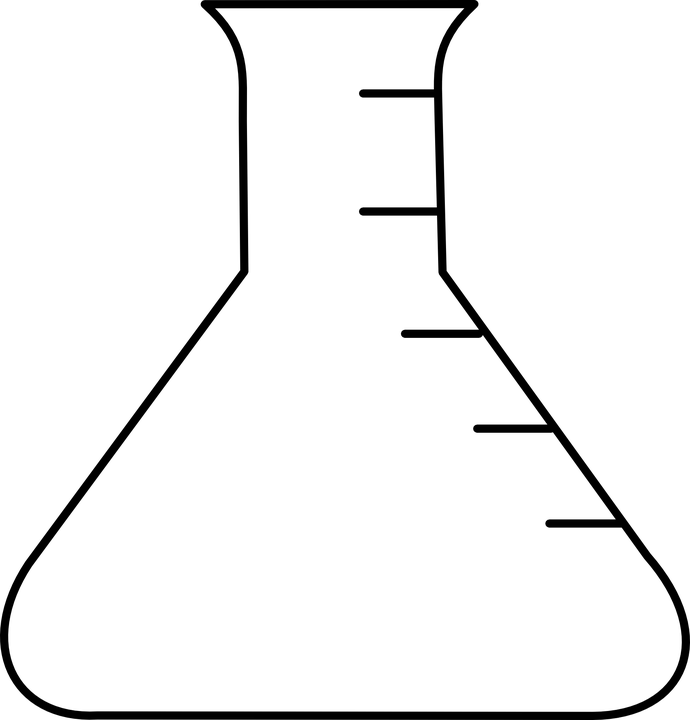    4% Starch in Water		  4% Starch in Water	        	   4% Starch in Water        FLASK A		        FLASK B		          FLASK C pH and temperature can both affect enzyme activity.  Which factor is being tested in this lab experiment? Amylase breaks down starch into monosaccharides best at room temperature.  At the end of the experiment, which flask would have the MOST simple sugars?  Explain your answer.      3.  If amylase is optimal at room temperature, which flask would have DENATURED           enzyme?  Explain your answer.  Station 4: Cell TypesComplete the Prokaryotic coloring and questions.Station 5: Membrane Structure and TransportWatch the video at https://youtu.be/Ptmlvtei8hw?list=PLwL0Myd7Dk1F0iQPGrjehze3eDpco1eVz and answer the following:How does the cell membrane maintain homeostasis in cells?Draw the phospholipid bilayer and label which parts are polar and which parts are non-polar.What do all molecules that can pass through the cell membrane via diffusion have in common?Add proteins to your diagram.  How do proteins help with diffusion?How does the structure of the membrane allow for molecules to move? (hint: think “fluid mosaic”)For large molecule transport, the membrane acts differently.  What does it do? List the two main examples of large molecule transport.MacromoleculeBuilding Block Molecule (subunit)AtomsUses CarbohydrateQuick EnergyAmino AcidC,H,O,N, P